Nemocnice Třinec, příspěvková organizace Kaštanová 268, Dolní Líštná, 739 61 TřinecInkasní data:	Komerční banka Třinecč. ú. 29034-781 / 0100 DIČ:	CZ00534242IČO:	00534242Organizace je zapsána v obchodním rejstříku vedeném u Krajského soudu v Ostravě v oddílu PR, vložce číslo 908.Telefon: 558 309111	Fax: 558 309100Dopravní dispozice:Dodací lhůta: 2019Specifikace	Ze dne: 04.02.2019Celoročně opravy zařízení kuchyně.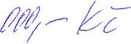 ^'nEMOCŇTČÉ TŘINEC,příspěvková organizace Kaštanová 268, Dolní Líštná, 739 61 Třinec provozně-technický úsek - servis tel. 558 309 763, 724 648 740	Ing. Josef Cieslai/ /provozněrtechnický náměstek